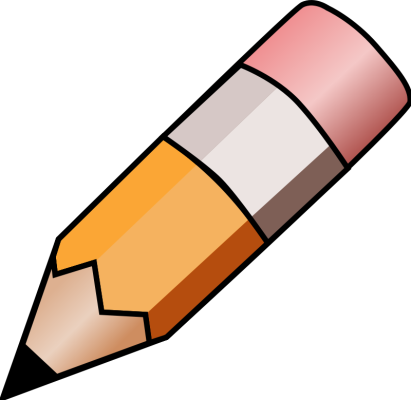 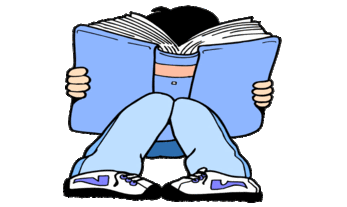 YEAR 2 HOME LEARNING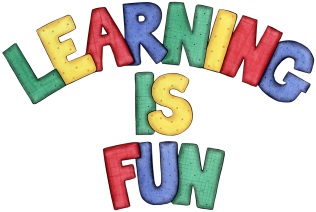 YEAR 2 HOME LEARNINGDate Set14.5.21Date Due19.5.21MathleticsOn Matheletics focus on finding fractions of numbers and shapes such as 1/2, 1/4, 2/4, 3/4, 1/3. If children are confident in the 2, 5 and 10 times tables please start learning the 3, 4, 6, 7, 8 and 9 times tables.  All activities can be found on matheletics.com. Every child has their username and passwords in their reading records.SpellodromeWritingYour home learning is to research about a famous pirate that has made history! And write a short biography about their life. Some famous pirates you might want to research are: Sir Francis Drake, William Kidd, Blackbeard, Anne Bonney and Black Bart.  In your biography you could include:Introduction to your pirateName of the pirate and their nickname if they had one (explaining how they got it.)Where did they come from?Did they have a ship?What was their most famous adventure and why?Favourite food or drinkWhat did they look like?Picture or drawing of the pirate and their shipSpellings to learn this week: theretheirthey’reherehearquitequietseeseabarebearPlease start Practising and learning the 2, 5 and 10 times tables and the inverses (division.) There will be a times table challenge every Friday along with the spellings. If you are confident in these then start on the 3, 4 and 6, 7, 8 , 9, 11 and 12 times tables. Homework is due in on Wednesday 19th May 2021. ReadingRecommended daily reading time:KS1 20 minutes.Home Learning ProjectDate Set:                                                           Date Due: GreekPlease go to Greek Class Blog for Greek Home LearningGreek Class - St Cyprian's Greek Orthodox Primary Academy